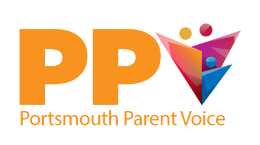 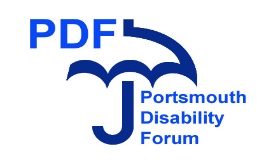                          Parent Representative AgreementThank you for agreeing to be a Parent Representative for Portsmouth Parent Voice. This is an agreement between you and Portsmouth Parent Voice, setting out the guidelines for being a Parent Representative.I, (insert name):..………………………………………………………………………………would like to represent Portsmouth Parent Voice as Parent Representative for [need, skill or setting]…………………………………………………………………………………The role:As a voluntary organisation we are asked to contribute to a large number of consultations, surveys & grant bids, as well as attending meetings. These can be fairly general (e.g. about SEND, the reforms, consultations, workshops) or specific (strategic meetings around education, health and social care).Your role and input as a parent carer representative is invaluable to shape and transform processes and services in the city. What it may involve:attend meetings or events which relate to your specific topic, with another member of Portsmouth Parent Voice, if possibleproviding and circulating written feedback from those meetings you attend, within a 2 week periodrespond to requests for our input, where they relate specifically to your topichelping out generally when Portsmouth Parent Voice are running an eventtraining, where relevantpromoting the organisation to help us raise our profilePortsmouth Parent Voice agrees to:support you in this role, with advice and practical helppay your expenses for the work that you do, in the form of mileage to attend meetings, parking or transport costs as well as purchasing stationary for example.pay expenses within a timely manner of being submitted, provided expense forms are properly completed with receiptssupport you with regard to your personal circumstances and ensure that you are not asked to do more than you can manage at any time (recognising that if your personal circumstances make it difficult for you to continue as an Parent Representative, you can take a leave of absence or resign this role)provide training and personal developmentI agree to: represent Portsmouth Parent Voice courteously at all timesabide by the aims and ethos of the organisation, and its policies and procedures – available through the PPV coordinator or admin assistantkeep in mind that I am representing all Portsmouth families of children & young people with additional needs, whilst drawing on my own experiencenot use this position as a vehicle to fight a personal battle for my own familytreat the information I gain from Portsmouth Parent Voice matters as confidential, as defined by Portsmouth Parent Voice’s confidentiality policycomplete expense and feedback forms in a proper and timely manner Signed [on behalf of Portsmouth Parent Voice]: ...………………………………………..Date: .…………………………………………………………………………………………..Signed [parent]: ..……………………………………………………………………………..Date: ……………………………………………………….…………………………………..Address: …………………………………………………………………….……………………………………………………………………………………………………………………..…………………………………………………………………………………………………..Tel (h): ……………………………………………………………………………………..…..Tel (m): ……………………………………………………………………………………..….Email: ………………………………………………………………….………………………